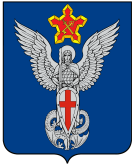 Ерзовская городская ДумаГородищенского муниципального районаВолгоградской области403010, Волгоградская область, Городищенский район, р.п. Ерзовка, ул. Мелиоративная 2,      тел. (84468) 4-78-78 тел/факс: (84468) 4-79-15РЕШЕНИЕот 18 апреля 2019 года                                 №  7/9О рассмотрении обращения гр. Савченко В.А.Рассмотрев обращение гр. Савченко В.А. по вопросу выделения средств на ремонт участка  дороги по улице Октябрьская 1, Ерзовская городская ДумаРЕШИЛА:В связи с отсутствием средств в бюджете на 2019 год вопрос о выделении средств на ремонт участка дороги на ул. Октябрьская 1 будет рассматриваться при формировании бюджета на 2020 год.Председатель Ерзовской городской Думы                                                                                                Т.В. МакаренковаГлава Ерзовского городского поселения                                                                                       С.В. Зубанков 